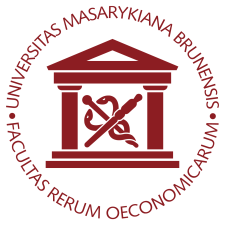 ESF MUWebový kalkulátor pro výpočet nároku na dávky SSP a HNCíl: Cílem projektu je vytvoření komplexního webového nástroje pro výpočet dávek Hmotné nouze (HN) a dávek Státní sociální podpory (SSP).Navržený postup řešení:Navržený postup počítá s více rovinami řešení projektu: Jednou rovinou je komplexita systému výpočtu nároku. Ta může proces maximálně simplifikovat (z důvodů prvotního ověření nároku veřejnosti). Druhým extrémem je zahrnutí všech proměnných do výpočtu tak, jak jsou definovány zákonem. Součástí řešení bude hledání vhodných stupňů nastavení pro různé uživatele.Druhou rovinou je časové období výpočtu. V první fázi se počítá s výpočtem pro rok 2014, další fáze zahrnují implementaci dřívějších let (2007-) a implementaci dummy let pro potřebu ověřování dopadů změn národohospodářské politiky.Třetí rovinou je hledisko uživatelů kalkulátoru. Kalkulátor bude volně k užití pro laickou veřejnost, ale zároveň umožní garantovi projektu provádění dílčích analýz dopadů změny nastavovaných parametrů.Třetí rovinou je sběr dat. Kalkulátor bude sbírat data zadaná veřejností a umožní jejich pozdější statistické vyhodnocení v externím programu (csv formát dat).Podstata projektu spočívá v pravidelných konzultacích řešitele s garantem projektu. Konzultace budou zahrnovat jak hledání vhodných směrů postupu projektu, tak kontrolu dosavadního plnění projektu.Garant projektu: Ing. Robert Jahoda, Ph.D. (Jana Godarová). Pro sjednání interview kontaktujte pana Jahodu na e-mailu:  jahoda@econ.muni.cz Pracoviště: Katedra veřejné ekonomie Ekonomicko-správní fakulty, MU.Dodatečné informace: V případě iniciativního a konstruktivního přístupu možná i drobná finanční odměna. Projekt se vypisuje jako varianta Research na dva semestry. Na projekt může být navázána diplomová práce.Požadované znalosti: PHP programování